Tips for Writing a Scholarship Essay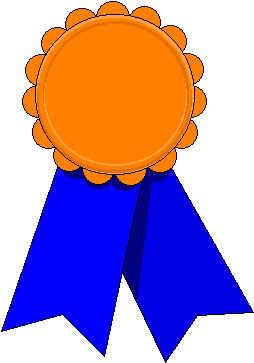 Start with a hook or an attention-grabbing line.Make your first sentence personal, direct, and engaging.Don’t be afraid to think outside of the box.Feel free to use untraditional examples of ways you’ve madean impact in the world. Follow the essay instructions.Re-read the prompt.  Don’t go under or exceed the word limit.Stay focused on the essay topic.You can view the thesis statement as a one-sentence answer to the essay question.Make sure your paper is clear and direct.  Include relevant information and examples. Edit.Check for common spelling mistakes and typos.  If necessary, rearrange words and sentences to enhance the flow of your essay.Avoid redundant conclusions.Keep your conclusion engaging by explaining the importance of your essay.  You should answer the question “so what?”Be passionate about your topic.Your enthusiasm should be evident throughout your paper.  Take the opportunity to showcase your unique life experiences and values.Explain how the money would contribute to your long-term goals.Describe how the scholarship reward would impact your future.  Discuss your educational and career goals.  Focus on your strengths.  Turn your weaknesses into growths or success stories.Tell your story.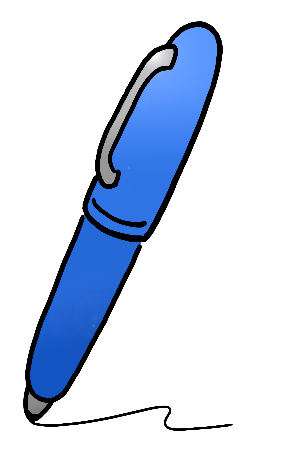 Discuss your personal story and why your experiences have led you to apply for the scholarship.